Выпуск № 39(361)18 декабря 2020 годаМУНИЦИПАЛЬНЫХ ПРАВОВЫХ АКТОВБУТУРЛИНОВСКОГО ГОРОДСКОГО ПОСЕЛЕНИЯБУТУРЛИНОВСКОГО МУНИЦИПАЛЬНОГО РАЙОНАВОРОНЕЖСКОЙ ОБЛАСТИВ сегодняшнем номере Вестника публикуются нормативные правовые акты Бутурлиновского городского поселения.__________________________________________________________________Утвержден решением Совета народных          отпечатан в администрации Бутурлиновскогодепутатов Бутурлиновского городского          городского поселения по адресу: пл. Воли, 1поселения № 314 от 22.04.2009 года.               г. Бутурлиновка, Воронежская область, 397500Тираж: 15 экз. Объем: 3 листаБесплатноОтветственный за выпуск: Рачкова Л.А.учредитель: администрация Бутурлиновского городского поселения  Бутурлиновского муниципального района Воронежской областиСОДЕРЖАНИЕ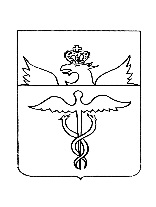  АдминистрацияБутурлиновского городского поселенияБутурлиновского муниципального районаВоронежской областиПостановлениеот 17.12.2020 г.  № 604г. БутурлиновкаОб отмене аукционаВ соответствии со ст. 39.11 п. 8 п.п. 9 Земельного кодекса Российской Федерации от 25.10.2001 года № 136-ФЗ, Уставом Бутурлиновского городского поселения Бутурлиновского муниципального района Воронежской области, администрация Бутурлиновского городского поселенияПОСТАНОВЛЯЕТ:1. Отменить аукцион, назначенный на 21 декабря 2020 года постановлением администрации Бутурлиновского городского поселения Бутурлиновского муниципального района Воронежской области от 16.11.2020 года № 559 «О назначении аукциона» по продаже лота № 3 – права на заключение договора аренды земельного участка с кадастровым номером 36:05:0100064:30, площадью 918 (девятьсот восемнадцать) кв. метров, расположенного: Воронежская область, р-н Бутурлиновский, г. Бутурлиновка, пл. Воли, 10 «А», относящегося к категории земель – земли населенных пунктов, с разрешенным использованием – для общественно-деловых целей (под складами), для объектов жилой застройки, сроком на 10 лет. 	2. Осуществить размещение извещения об отмене аукциона в порядке, установленном уставом Бутурлиновского городского поселения, для официального опубликования (обнародования) муниципальных правовых актов и на официальном сайте Российской Федерации для размещения информации о проведении торгов — www.torgi.gov.ru.3. Контроль за исполнением настоящего постановления возложить на заместителя главы администрации Бутурлиновского городского поселения Е.Н. Буткова.Глава администрации Бутурлиновского городского поселения                        		     А.В. ГоловковИзвещение об отмене аукционаАдминистрация Бутурлиновского городского поселения Бутурлиновского муниципального района Воронежской области сообщает об отмене аукциона, назначенного на 21 декабря 2020 года в 10 час. 00 мин. по лоту № 3 – права на заключение договора аренды земельного участка с кадастровым номером 36:05:0100064:30, площадью 918 (девятьсот восемнадцать) кв. метров, расположенного: Воронежская область, р-н Бутурлиновский, г. Бутурлиновка, пл. Воли, 10 «А», относящегося к категории земель – земли населенных пунктов, с разрешенным использованием – для общественно-деловых целей (под складами), для объектов жилой застройки, сроком на 10 (десять) лет.Основание: Постановление администрация Бутурлиновского городского поселения Бутурлиновского муниципального района Воронежской области от 17.12.2020 года № 604 «Об отмене аукциона».1Постановление администрации Бутурлиновского городского поселения от 17.12.2020 года №604 «Об отмене аукциона»2Извещение об отмене аукциона